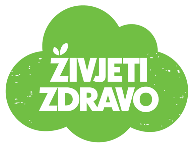 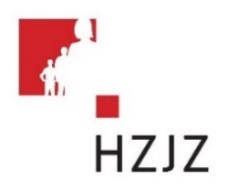 Tjedni jelovnik za prehranu učenika u osnovnim školama od 13.11. – 17.11.2023.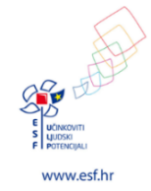 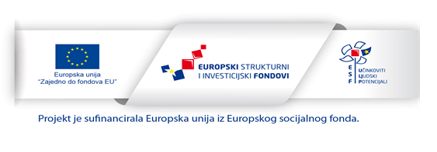 DanMliječni obrokRučakUžinaEnergetska vrijednost (kcal)PONEDJELJAKKroasan, čajBistra juha, tjestenina bolonjez, zelena salata Banana, keksiUTORAKMliječni namaz, mlijekoGulaš s krumpirom, salata od cikleJabuka, keksiSRIJEDAŠkolski burger, sokKrem juha, teleći rižoto, kupus salataMandarina ČETVRTAKCorn pločica, jogurtPiletina s mix povrćemPudingPETAKKrafna, mlijeko Frutti di mare s lazanjama, zelena salataVoćni jogurt 